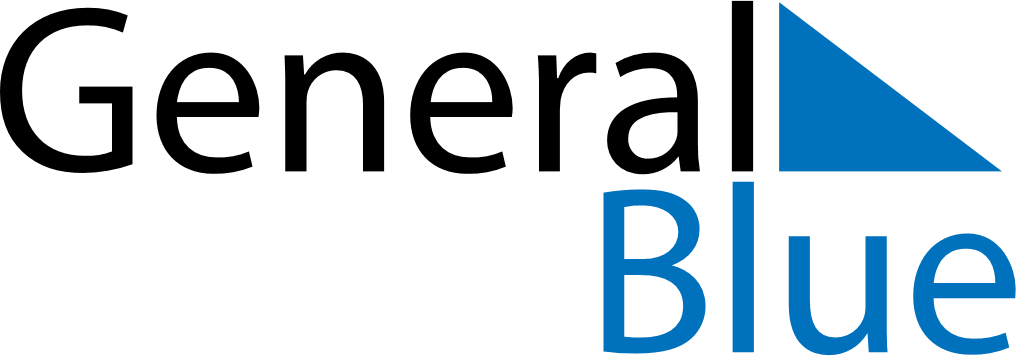 2024202420242024202420242024AnguillaAnguillaAnguillaAnguillaAnguillaAnguillaAnguillaJanuaryJanuaryJanuaryJanuaryJanuaryJanuaryJanuaryFebruaryFebruaryFebruaryFebruaryFebruaryFebruaryFebruaryMarchMarchMarchMarchMarchMarchMarchMTWTFSSMTWTFSSMTWTFSS12345671234123891011121314567891011456789101516171819202112131415161718111213141516172223242526272819202122232425181920212223242930312627282925262728293031AprilAprilAprilAprilAprilAprilAprilMayMayMayMayMayMayMayJuneJuneJuneJuneJuneJuneJuneMTWTFSSMTWTFSSMTWTFSS12345671234512891011121314678910111234567891516171819202113141516171819101112131415162223242526272820212223242526171819202122232930272829303124252627282930JulyJulyJulyJulyJulyJulyJulyAugustAugustAugustAugustAugustAugustAugustSeptemberSeptemberSeptemberSeptemberSeptemberSeptemberSeptemberMTWTFSSMTWTFSSMTWTFSS1234567123418910111213145678910112345678151617181920211213141516171891011121314152223242526272819202122232425161718192021222930312627282930312324252627282930OctoberOctoberOctoberOctoberOctoberOctoberOctoberNovemberNovemberNovemberNovemberNovemberNovemberNovemberDecemberDecemberDecemberDecemberDecemberDecemberDecemberMTWTFSSMTWTFSSMTWTFSS12345612317891011121345678910234567814151617181920111213141516179101112131415212223242526271819202122232416171819202122282930312526272829302324252627282930312024 Holidays for Anguilla2024 Holidays for Anguilla2024 Holidays for AnguillaJan 1	New Year’s DayMar 2	James Ronald Webster DayMar 29	Good FridayMar 31	Easter SundayApr 1	Easter MondayMay 1	Labour DayMay 19	PentecostMay 20	Whit MondayMay 30	Anguilla DayJun 10	Celebration of the Birthday of Her Majesty the QueenAug 1	August ThursdayAug 2	Constitution DayAug 5	August MondayDec 19	National Heroes and Heroines DayDec 25	Christmas DayDec 26	Boxing Day